ŚWIĘTOKRZYSKA RYBACKA LOKALNA GRUPA DZIAŁANIA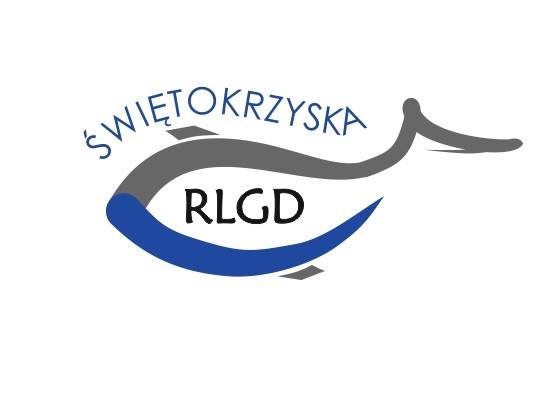 os. Brożka 3; 29-100 Włoszczowa; ul. 11 Listopada 30, II piętro, 28-300 Jędrzejówtel. 538 320 181, 690 017 120, e-mail: biuro@swietokrzyskalgr.eu, www.swietokrzyskalgr.euKRS 0000574777; REGON 362505350; NIP 609-007-25-83L.dz. ŚRLGD - 72 /2020                                                                        Jędrzejów, 12.03.2020r.                                                                                    Członkowie ŚRLGDDotyczy: Prośba o dokonanie wpłaty składki członkowskiejZgodnie z uchwałą Walnego Zebrania Członków Stowarzyszenia Świętokrzyska Rybacka Lokalna Grupa Działania nr 12/1/2018 z dnia 23 maja 2018 roku, uprzejmie prosimy o dokonanie wpłaty składki członkowskiej za 2020 rok do dnia 31 maja br.  Składkę prosimy wpłacić na rachunek stowarzyszenia o numerze: 38 8525 0002 0000 0011 0070 0001. Wysokość składki członkowskiej w bieżącym roku i poprzednich latach  wynosi 15zł. Przypominamy również osobom , które nie uregulowały składki za 2019 rok o takim obowiązku.Składka członkowska jest niezbędna dla sprawnego funkcjonowania naszej organizacji, za jej uiszczenie serdecznie dziękujemy.                                                                                Z poważaniemMaciej Tomczyk      wiceprezes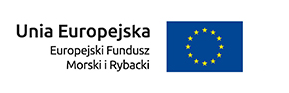 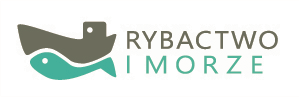 